دانشکدۀ علوم انسانی                 رشتۀ علوم ورزشی                   گرایش: رفتار حرکتی                   مقطع: کارشناسینام درس: آمادگی جسمانی                                 تعداد واحد عملی: 2                               نام استاد: ولی اله کاشانیهدف درس: افزایش قابلیت های جسمانی دانشجویان نو ورود علوم ورزشی                              Vkashani@semnan.ac.irمنبع: راهنمای NSCA در طراحی تمرین، سید محسن آوندی، انتشارات دانشگاه سمنان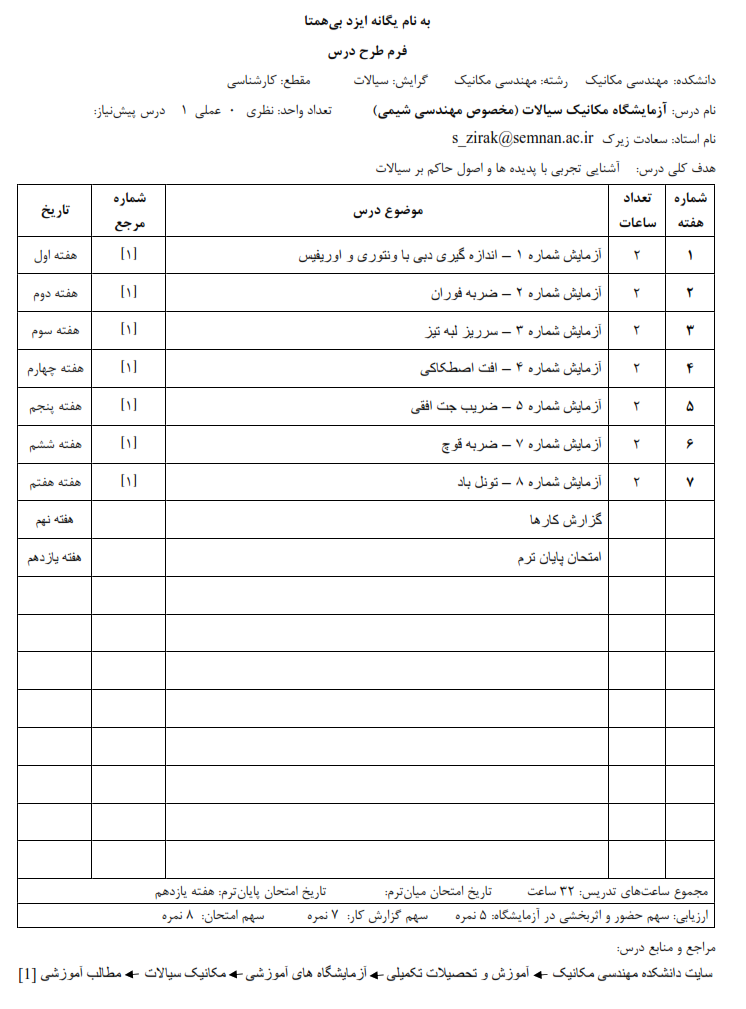 شمارۀ هفتهتعداد ساعتموضوع درستاریخهفته اول2آموزش حرکات و نحوۀ گرم کردن و سرد کردنهفته دوم2آموزش حرکات مربوط به چابکی و ارتقاء آنهفته سوم2آموزش مفاهیم سرعت و تمرین و نمایش فیلمهفته چهارم 2آموزش ارتقاء استقامت و مفاهیم مربوطههفته پنجم2آموزش مفاهیم قدرت و نحوۀ ارتقاءآنهفته ششم2آموزش مفاهیم مربوط به افزایش حجم عضلاتهفته هفتم2آموزش کار با دستگاه‎های بدنسازی و ارتقاء آمادگی جسمانی با وزن بدنهفتۀ هشتم2برگزاری امتحان عملی در مفاد مختلف در سالن فجر